В соответствии с федеральными законами от 21 декабря 1994 г. № 68-ФЗ «О защите населения и территорий от чрезвычайных ситуаций природного и техногенного характера», от 21 декабря 1994 г. № 69-ФЗ «О пожарной безопасности», от 6 октября 2003 г. № 131-ФЗ «Об общих принципах организации местного самоуправления в Российской Федерации», постановлениями Правительства Российской Федерации от 30 декабря 2003 г. № 794 «О единой государственной системе предупреждения и ликвидации чрезвычайных ситуаций», от 16 сентября 2020 г. № 1479 «Об утверждении Правил противопожарного режима в Российской Федерации», в целях эффективного противодействия ландшафтным (природным) пожарам:1.	Утвердить Комплексный План обеспечения готовности к предупреждению и ликвидации чрезвычайных ситуаций, возникших в результате ландшафтных (природных) пожаров на территории Ленского района (далее – План), согласно приложению, к настоящему распоряжению.2.	Признать утратившим силу распоряжение главы муниципального образования «Ленский район» от 01 февраля 2023 г. № 01-04-127/3 «Об утверждении комплексного плана обеспечения готовности к предупреждению и ликвидации чрезвычайных ситуаций, возникших в результате ландшафтных (природных) пожаров на территории Ленского района в 2023 году»3.	Исполнителям Плана до 01 апреля 2024 года определить сотрудников, ответственных за реализацию мероприятий.4.	Назначить со стороны Администрации МО «Ленский район» ответственными за исполнение плана начальника управления производственного развития Беляева Ивана Андреевича и главного специалиста управления производственного развития Мазуркевича Александра Витальевича.5.	Ответственным исполнителям Плана ежеквартально представлять (не позднее 3 числа месяца, следующего за отчетным кварталом) отчет о реализации плана в адрес Администрации МО «Ленский район» (через ЕДДС МО «Ленский район»).6.	Главному специалисту управления делами муниципального образования «Ленский район» (Иванская Е.С.) опубликовать настоящее распоряжение на официальном сайте администрации муниципального образования «Ленский район».7.	Контроль исполнения настоящего распоряжения оставляю за собой.Муниципальное образование«ЛЕНСКИЙ РАЙОН»Республики Саха (Якутия)Муниципальное образование«ЛЕНСКИЙ РАЙОН»Республики Саха (Якутия)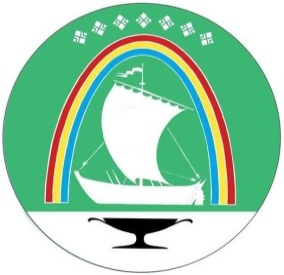 Саха Өрөспүүбүлүкэтин«ЛЕНСКЭЙ ОРОЙУОН» муниципальнайтэриллиитэ     РАСПОРЯЖЕНИЕ     РАСПОРЯЖЕНИЕ                          Дьаhал                          Дьаhал                          Дьаhал                г.Ленск                г.Ленск                             Ленскэй к                             Ленскэй к                             Ленскэй кот «01» __апреля__ 2024 года                            № ___01-04-639/4____                 от «01» __апреля__ 2024 года                            № ___01-04-639/4____                 от «01» __апреля__ 2024 года                            № ___01-04-639/4____                 от «01» __апреля__ 2024 года                            № ___01-04-639/4____                 от «01» __апреля__ 2024 года                            № ___01-04-639/4____                 Об утверждении комплексного плана обеспечения готовности к предупреждению и ликвидации чрезвычайных ситуаций, возникших в результате ландшафтных (природных) пожаров на территории Ленского района в 2024 годуГлава                                  А.В. Черепанов